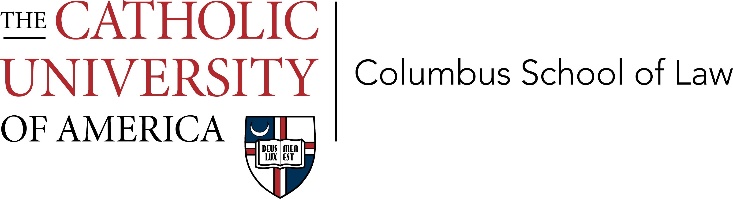 SITE SUPERVISOR, FACULTY SUPERVISOR, AND EXTERN AGREEMENTExtern Name: __________________________________________ Semester/Year: ___________Site Supervisor Name & Title: _____________________________________________________Placement: ____________________________________________________________________Faculty Supervisor: Bryan McDermott The following are the minimum standards expected of site supervisors, faculty supervisor(s), and externs to receive academic credit. All externships will consist of two components: (a) a work experience under the supervision of the site supervisor; and (b) an academic component under the supervision of the faculty supervisor(s).Site Supervisor’s AgreementThank you for your support, supervision, and mentoring of a law student extern. Please fill in the necessary information and add any comments on this form.1. Orientation: The student extern will receive an orientation to the placement, including a discussion of office procedures, confidentiality and other ethical obligations, an overview of the work and the expectations for the extern, and a discussion of the extern’s professional and personal goals.2. A single primary supervisor: The extern will have a single primary supervisor, who is a licensed attorney employed by the placement. In the event of the supervisor’s extended absence, another supervisor will be assigned.3. Designated workspace: The extern will have a designated workspace in the same location as the supervisor and access to the tools (e.g. desk, telephone, and computer) and support needed to complete assignments. Absent extraordinary circumstances, externs may not work remotely.4. Skills Development: The extern will be engaged in a substantial lawyering experience that includes multiple opportunities for performance, feedback, and self-evaluation.5. Assignments: The extern will be assigned work that is similar to that of a law clerk or entry-level staff attorney, including exposure to a broad range of lawyering skills. Assignments may include drafting documents and pleadings, researching and writing memoranda, interviewing clients and witnesses, and attending or observing meetings, conferences, negotiations, and court, legislative, or administrative proceedings. 6. Limiting administrative work: The extern will be given substantive assignments and will not be asked to undertake significant amounts of administrative work.7. Regular supervision meetings: The supervisor and the extern will meet at least once per week to discuss the extern’s assignments and experiences. The supervisor and extern also will meet at the midpoint and the end of the semester to discuss the extern’s overall performance and evaluate the extern’s progress in achieving his or her goals.8. Assignments and Feedback: The extern will be given clear deadlines for assignments and guidance on managing the workload. The extern will be provided regular, specific, individualized, timely feedback on each assignment.9. No compensation: The extern will not receive compensation for her or his work, except for reimbursement of reasonable out-of-pocket expenses related to the externship.10. Fee-generating matters: Where the extern is assigned work on fee generating matters, the extern’s time will not be billed, and the work assigned will further the extern’s legal education.11. Mid-semester and final evaluations: Both at the mid-point and at the end of the semester, the supervisor will complete a form evaluating the extern’s work and return the form to the law school. A fillable pdf document or a link to an online form will be emailed to the supervisor for completion at the relevant times.12. Site Visit: The supervisor will participate in a brief site visit upon request.Extern’s AgreementI have discussed the above standards with my supervisor. I agree to follow directions, seek clarification and advice in a timely fashion, and comport myself with professionalism and integrity.Number of credits I seek for this externship: ________ (#), or the equivalent of _________(#) total work hours. I understand that in order to receive the indicated credits I must work on average _________ (#) hours per week for ___________ (#) weeks.My supervisor and I agree that the start and end dates of my externship are:Start Date: ___________________________ End Date: _______________________________If I complete the number of hours required for credit before my end date, I may be able to apply additional hours to the Pro Bono Program. Please see what counts as pro bono on the Law School’s webpage. Students are not required to work during University holidays or breaks.Faculty Supervisor’s AgreementThe faculty supervisor agrees to perform the following:1. Academic Requirements: I will ensure that the student enrolls in an approved companion course to the externship placement. I will ensure that the law school’s externship curriculum includes requirements (including readings, reflective papers or journals, presentations, and/or other assignments) designed to develop the extern’s experience at the placement, including encouraging self-evaluation and reflection.2. Communication: I will remain in regular contact with the externship site, the extern, and the faculty teaching externship courses to ensure the quality of the educational experience. I may conduct a brief site visit as appropriate.3. Availability: I will be available as a resource should any concerns or issues arise.4. Evaluation: I will evaluate the extern’s performance at the externship based, inter alia, on the extern and supervisor evaluations, timely and thorough completion of time sheets and other course requirements, as applicable, and professionalism. Based on this evaluation, I will determine whether credit should be granted for the extern’s fieldwork. In most cases, an extern will complete a separately credited companion academic seminar during the semester in which the extern completes his or her fieldwork. In such cases, the faculty member teaching the companion course will evaluate the extern’s academic performance in the course according to the evaluation criteria outlined in the course syllabus.We have reviewed this document and agree to act in accordance with these expectations.Student Extern Signature: _______________________________________________________Date: __________________ Contact Phone Number: _________________________________Email Address: ________________________________________________________________Supervising Attorney Signature: _________________________________________________Date: __________________ Contact Phone Number: _________________________________Email Address: ________________________________________________________________Bar Admission/Status: I am currently an active member with the (state) ________________ Bar. Faculty Supervisor Signature (Bryan McDermott): __________________________________Date: __________________Thank you for participating in the CUA Law Externship Program. Please call or email Bryan McDermott, the Director of Experiential Curriculum, to discuss any questions, comments, or concerns at 202-319-5996 or mcdermottb@law.edu. 